ДоДиректорана ОУ ,,Христо Ботев”с. МИЛКОВИЦАЗаявлениеОт ..........................................................................................................................................................родител на……………………………………………………….………….ученик в …………клас Адрес: ....................................................................................................................................................дом. тел: ................................. GSM: ...................................................................................................Заявявам желание за изучаване на  Чужд език-Английски език през учебната 20… / 20…г. Дата: ..........................с. Милковица							С уважение: .......................------------------------------------------------------------------------------------------------------------------------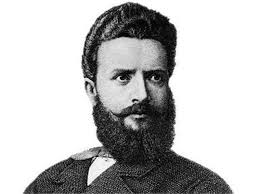 ОСНОВНО УЧИЛИЩЕ „ХРИСТО БОТЕВ” – С. МИЛКОВИЦАОБЩ. ГУЛЯНЦИ, ОБЛ. ПЛЕВЕНул. „Пeйо  Яворов” №10 А , gsm 0897821397e-mail: OU.Milkovitsa@gmail.com 